Активный тур «Каменный Город + Этнографический парк истории реки Чусовой» Активный тур «Каменный Город + Этнографический парк истории реки  Чусовой»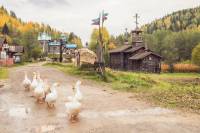 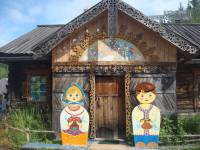 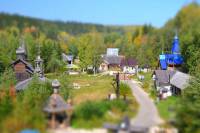 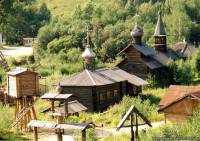 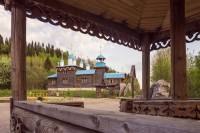 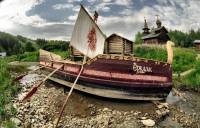 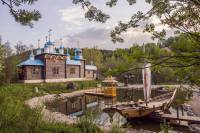 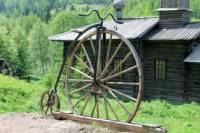 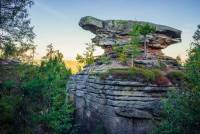 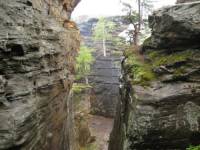 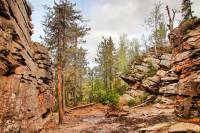 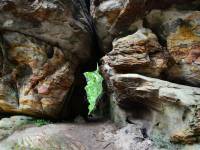 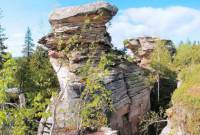 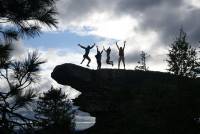 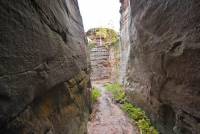 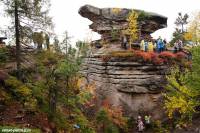 Название тура:Каменный Город + ЭтнопаркСкачать программу:в WORDСкачать памятку:в WORDПродолжительность:13 часовКраткое описание:Каменный город - это комплекс огромных камней, расположенных таким образом, что создается впечатление города. И все здесь как будто настоящее: и узенькие улочки, и широкие проспекты, и тупики, и площадь, и арки-ворота в город. По такому городу можно бродить часами, можно даже и заплутать, если попадаешь сюда впервые.

Основная экспозиция музея реки Чусовой - крестьянский быт XIX - начала XX вв., здесь со всех уголков Чусовского района собраны постройки, относящиеся к этому периоду. Кузница, крестьянская изба, сельская лавка, пожарная каланча, балаган (музей-театр деревянной игрушки), гончарная мастерская, несколько часовен. Все экспонаты, находящиеся внутри объектов, имеют подлинное происхождение. Главная особенность парка состоит в том, что все экспонаты можно трогать руками: так любой посетитель может запросто сыграть мелодию на старенькой гармошке (если, конечно, умеет) или раздуть с помощью мехов огонь в горне кузницы.Программа тура:8.00 - Сбор группы на ул. Ленина, 53 ("Театр-Театр") и выезд в г. Чусовой.
11.00 - 12.30 Экскурсия в этнографической парк истории реки Чусовой.
12.30 - 13-30 Обед в кафе.
13.30 - 14-30 Переезд в Каменный город.
14.30 - 17-00 Пеший поход на скальные останцы Каменного города.
17.00 - Выезд в г. Пермь.
21.00 - Прибытие в г.Пермь.Проживание:Нет.В стоимость входит:Транспортное обслуживание 
Экскурсионное обслуживание
Сопровождение гидом
Входные билеты в музей 
Страховка на автобусный проездДополнительно обязательно оплачивается в офисе при бронировании:-Дополнительно обязательно оплачивается в ходе тура:-Дополнительно по желанию оплачивается:Обед.Комментарий агента:Вся программа, за исключением переезда проходит под открытым небом. Мы посетим необычайно живописные места, и впечатления будут запоминающимися.Рекомендуется взять с собой:Удобная обувь с нескользящей подошвой для прогулки по скалам.
Тёплая не продуваемая одежда.
Фотоаппарат.
Перекус в дорогу, термос с чаем (по желанию).Скидки:-Стоимость тура на 1 человека:1 400 руб.Место и время отправления:8.00 - ул. Ленина, 53 ("Театр-Театр").Необходимые документы для поездки:Паспорт/свидетельство о рождении, мед. полис.